Circ. n°.79		Busto Arsizio, 01/10/2013WEB																Sigg. DocentiOggetto: SPORTELLO COMENIUSSi ricorda che, come indicato in sede di CD, la prof.ssa Del Fabro è disponibile per  consultazioni in merito a bandi Comenius per l’Istituto negli orari di attivazione dello sportello internazionalizzazione – II Piano, accanto all’Aula CIC.Il Dirigente ScolasticoProf.ssa Cristina Boracchi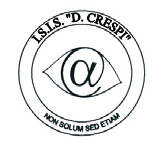 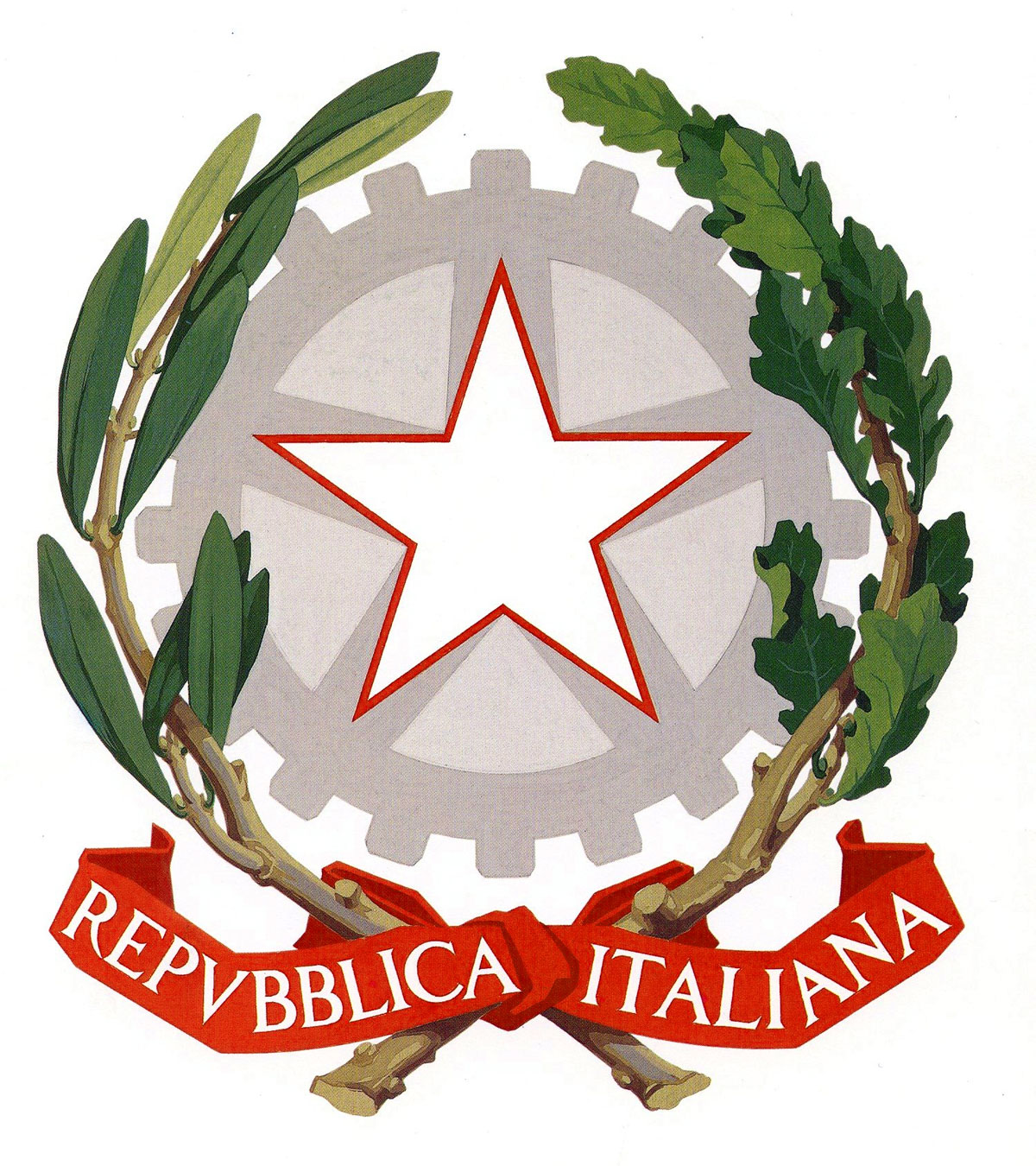 ISTITUTO DI ISTRUZIONE SECONDARIA  “DANIELE CRESPI” Liceo Internazionale Classico e  Linguistico VAPC02701R Liceo delle Scienze Umane VAPM027011Via G. Carducci 4 – 21052 BUSTO ARSIZIO (VA) www.liceocrespi.it-Tel. 0331 633256 - Fax 0331 674770 - E-mail: lccrespi@tin.itC.F. 81009350125 – Cod.Min. VAIS02700D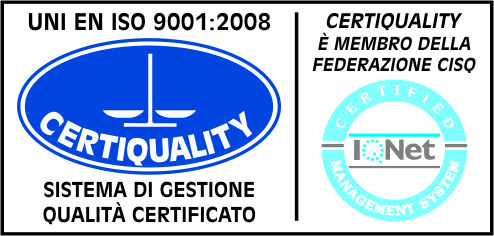 CertINT® 2012